CALENDARIOStagione 2021 - 2022PRIMA CATEGORIA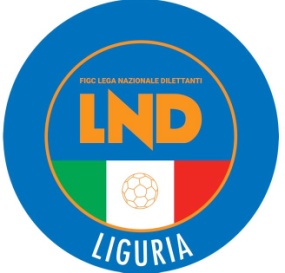 Girone E1a Giornata
 3 Ott 2021 - 16 Gen 20221a Giornata
 3 Ott 2021 - 16 Gen 2022BORGO FOCE MAGRA A.F.MAROLACQUASANTACASARZA LIGURERICCO LE RONDINICEPARANA CALCIOINTERCOMUNALE BEVERINOPEGAZZANO CALCIO 2015ARCOLA GARIBALDINASAN LAZZARO LUNENSEBOLANESESPORTING CLUB AURORA 1SANTERENZINARiposa................CASTELNOVESE2a Giornata
10 Ott 2021 - 23 Gen 20222a Giornata
10 Ott 2021 - 23 Gen 2022ARCOLA GARIBALDINASAN LAZZARO LUNENSEBOLANESECASARZA LIGUREINTERCOMUNALE BEVERINOBORGO FOCE MAGRA A.F.MAROLACQUASANTAPEGAZZANO CALCIO 2015RICCO LE RONDINISPORTING CLUB AURORA 1SANTERENZINACASTELNOVESERiposa................CEPARANA CALCIO3a Giornata
17 Ott 2021 - 30 Gen 20223a Giornata
17 Ott 2021 - 30 Gen 2022BORGO FOCE MAGRA A.F.CEPARANA CALCIOCASARZA LIGUREARCOLA GARIBALDINACASTELNOVESERICCO LE RONDINIPEGAZZANO CALCIO 2015INTERCOMUNALE BEVERINOSAN LAZZARO LUNENSEMAROLACQUASANTASPORTING CLUB AURORA 1BOLANESERiposa................SANTERENZINA4a Giornata
24 Ott 2021 -  6 Feb 20224a Giornata
24 Ott 2021 -  6 Feb 2022ARCOLA GARIBALDINASPORTING CLUB AURORA 1BOLANESECASTELNOVESECEPARANA CALCIOPEGAZZANO CALCIO 2015INTERCOMUNALE BEVERINOSAN LAZZARO LUNENSEMAROLACQUASANTACASARZA LIGURERICCO LE RONDINISANTERENZINARiposa................BORGO FOCE MAGRA A.F.5a Giornata
31 Ott 2021 - 13 Feb 20225a Giornata
31 Ott 2021 - 13 Feb 2022CASARZA LIGUREINTERCOMUNALE BEVERINOCASTELNOVESEARCOLA GARIBALDINAPEGAZZANO CALCIO 2015BORGO FOCE MAGRA A.F.SAN LAZZARO LUNENSECEPARANA CALCIOSANTERENZINABOLANESESPORTING CLUB AURORA 1MAROLACQUASANTARiposa................RICCO LE RONDINI6a Giornata
 7 Nov 2021 - 20 Feb 20226a Giornata
 7 Nov 2021 - 20 Feb 2022ARCOLA GARIBALDINASANTERENZINABOLANESERICCO LE RONDINIBORGO FOCE MAGRA A.F.SAN LAZZARO LUNENSECEPARANA CALCIOCASARZA LIGUREINTERCOMUNALE BEVERINOSPORTING CLUB AURORA 1MAROLACQUASANTACASTELNOVESERiposa................PEGAZZANO CALCIO 20157a Giornata
14 Nov 2021 - 27 Feb 20227a Giornata
14 Nov 2021 - 27 Feb 2022CASARZA LIGUREBORGO FOCE MAGRA A.F.CASTELNOVESEINTERCOMUNALE BEVERINORICCO LE RONDINIARCOLA GARIBALDINASAN LAZZARO LUNENSEPEGAZZANO CALCIO 2015SANTERENZINAMAROLACQUASANTASPORTING CLUB AURORA 1CEPARANA CALCIORiposa................BOLANESE8a Giornata
21 Nov 2021 -  6 Mar 20228a Giornata
21 Nov 2021 -  6 Mar 2022ARCOLA GARIBALDINABOLANESEBORGO FOCE MAGRA A.F.SPORTING CLUB AURORA 1CEPARANA CALCIOCASTELNOVESEINTERCOMUNALE BEVERINOSANTERENZINAMAROLACQUASANTARICCO LE RONDINIPEGAZZANO CALCIO 2015CASARZA LIGURERiposa................SAN LAZZARO LUNENSE9a Giornata
28 Nov 2021 - 13 Mar 20229a Giornata
28 Nov 2021 - 13 Mar 2022BOLANESEMAROLACQUASANTACASARZA LIGURESAN LAZZARO LUNENSECASTELNOVESEBORGO FOCE MAGRA A.F.RICCO LE RONDINIINTERCOMUNALE BEVERINOSANTERENZINACEPARANA CALCIOSPORTING CLUB AURORA 1PEGAZZANO CALCIO 2015Riposa................ARCOLA GARIBALDINA10a Giornata
 5 Dic 2021 - 20 Mar 202210a Giornata
 5 Dic 2021 - 20 Mar 2022BORGO FOCE MAGRA A.F.SANTERENZINACEPARANA CALCIORICCO LE RONDINIINTERCOMUNALE BEVERINOBOLANESEMAROLACQUASANTAARCOLA GARIBALDINAPEGAZZANO CALCIO 2015CASTELNOVESESAN LAZZARO LUNENSESPORTING CLUB AURORA 1Riposa................CASARZA LIGURE11a Giornata
12 Dic 2021 - 27 Mar 202211a Giornata
12 Dic 2021 - 27 Mar 2022ARCOLA GARIBALDINAINTERCOMUNALE BEVERINOBOLANESECEPARANA CALCIOCASTELNOVESESAN LAZZARO LUNENSERICCO LE RONDINIBORGO FOCE MAGRA A.F.SANTERENZINAPEGAZZANO CALCIO 2015SPORTING CLUB AURORA 1CASARZA LIGURERiposa................MAROLACQUASANTA12a Giornata
19 Dic 2021 -  3 Apr 202212a Giornata
19 Dic 2021 -  3 Apr 2022BORGO FOCE MAGRA A.F.BOLANESECASARZA LIGURECASTELNOVESECEPARANA CALCIOARCOLA GARIBALDINAINTERCOMUNALE BEVERINOMAROLACQUASANTAPEGAZZANO CALCIO 2015RICCO LE RONDINISAN LAZZARO LUNENSESANTERENZINARiposa................SPORTING CLUB AURORA 113a Giornata
 9 Gen 2022 - 10 Apr 202213a Giornata
 9 Gen 2022 - 10 Apr 2022ARCOLA GARIBALDINABORGO FOCE MAGRA A.F.BOLANESEPEGAZZANO CALCIO 2015CASTELNOVESESPORTING CLUB AURORA 1MAROLACQUASANTACEPARANA CALCIORICCO LE RONDINISAN LAZZARO LUNENSESANTERENZINACASARZA LIGURERiposa................INTERCOMUNALE BEVERINO